第28回日本基礎理学療法学会学術大会　広島大会　開催のお知らせ第28回日本基礎理学療法学会学術大会が下記のとおり開催されます。主催		一般社団法人　日本基礎理学療法学会大会長		浦川　将　(広島大学)大会テーマ　	「理学療法を切り開く　テクノロジーとこころの科学」会期　		2023年12月2〜3日会場　		広島国際会議場開催方法　	対面開催一般演題登録期間　2023年7月31日まで事前参加登録期間　2023年9月２日から11月17日まで大会ホームページアドレス：https://28kiso-jspt.com　　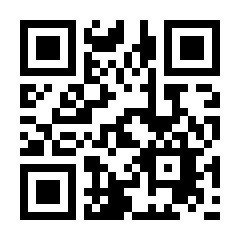 大会公式ツイッター：https://twitter.com/28thJPTF　　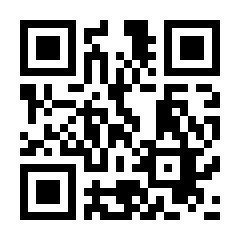 皆様のご参加をお待ちしております！添付PDFも合わせてご覧ください。【問い合わせ先】広島大学病院　診療支援部　リハビリテーション部門折田直哉E-mail:　n-orita83@hiroshima-u.ac.jp　